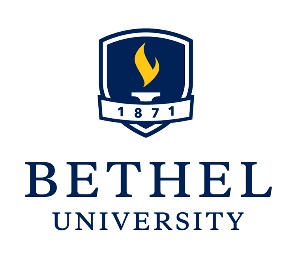 2019 STAFF APPRECIATION DAY SUMMARY REPORTPlease complete this summary report after your office has participated in your Staff Appreciation Day and include all receipts. Your budget account will be credited upon receipt of this report.________________________________________________                   ___________________________Budget Manager Signature					         DatePrint, sign, and, submit report (along with all receipts) to the Office of Human Resources.Office/Team Name:Name of Budget Manager:Budget Number:110000Date of Event:Number of Staff in Attendance:Total Amount Spent:Total Allocated Amount:$25/Staff Employee$25/Staff Employee$25/Staff Employee$25/Staff EmployeeBrief Description of Activity: